Arbeidsplan for 10BUke 3-4OrdenseleverUke 3: Erlend og MalinUke 4: Tom Erik og SiljeInformasjonUKEUKEMANDAGTIRSDAGTIRSDAGONSDAGONSDAGTORSDAGFREDAGDenne uka:Denne uka:3344Gloseprøve engelskMatteprøve55Innlevering av brosjyre i KRLE Naturfagsprøve66PRØVEMUNTLIG EKSAMENPRØVEMUNTLIG EKSAMENPRØVEMUNTLIG EKSAMENPRØVEMUNTLIG EKSAMENPRØVEMUNTLIG EKSAMENMin egen huskeliste:Min egen huskeliste:Min egen huskeliste:Min egen huskeliste:Min egen huskeliste:Min egen huskeliste:Min egen huskeliste:Min egen huskeliste:Min egen huskeliste:Min egen huskeliste:Min egen huskeliste:BURSDAGER!Abid 15.01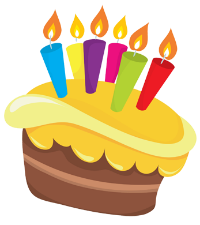 BURSDAGER!Abid 15.01FagFagFagLæringsmålLæringsmålLæringsmålBegreperBegreperHjemmearbeidHjemmearbeidHjemmearbeidHjemmearbeidHjemmearbeidHjemmearbeidHjemmearbeidNorskNorskNorskKunne dra ut eksempler i en tekst som sier noe om samfunnet teksten er skrevet i. Kunne dra ut eksempler i en tekst som sier noe om samfunnet teksten er skrevet i. Kunne dra ut eksempler i en tekst som sier noe om samfunnet teksten er skrevet i. Les teksten «Karens Jul» som du får utdelt på skolen. Skriv en kort tekst der du forklarer hvorfor denne teksten passer inn under perioden «Naturalismen». Bruk så mange eksempler du klarer å finne for å bevise tankene dine. Alternativ: Gjør oppg 1-4 siste side av heftet. Les teksten «Karens Jul» som du får utdelt på skolen. Skriv en kort tekst der du forklarer hvorfor denne teksten passer inn under perioden «Naturalismen». Bruk så mange eksempler du klarer å finne for å bevise tankene dine. Alternativ: Gjør oppg 1-4 siste side av heftet. Les teksten «Karens Jul» som du får utdelt på skolen. Skriv en kort tekst der du forklarer hvorfor denne teksten passer inn under perioden «Naturalismen». Bruk så mange eksempler du klarer å finne for å bevise tankene dine. Alternativ: Gjør oppg 1-4 siste side av heftet. Les teksten «Karens Jul» som du får utdelt på skolen. Skriv en kort tekst der du forklarer hvorfor denne teksten passer inn under perioden «Naturalismen». Bruk så mange eksempler du klarer å finne for å bevise tankene dine. Alternativ: Gjør oppg 1-4 siste side av heftet. Les teksten «Karens Jul» som du får utdelt på skolen. Skriv en kort tekst der du forklarer hvorfor denne teksten passer inn under perioden «Naturalismen». Bruk så mange eksempler du klarer å finne for å bevise tankene dine. Alternativ: Gjør oppg 1-4 siste side av heftet. Les teksten «Karens Jul» som du får utdelt på skolen. Skriv en kort tekst der du forklarer hvorfor denne teksten passer inn under perioden «Naturalismen». Bruk så mange eksempler du klarer å finne for å bevise tankene dine. Alternativ: Gjør oppg 1-4 siste side av heftet. Les teksten «Karens Jul» som du får utdelt på skolen. Skriv en kort tekst der du forklarer hvorfor denne teksten passer inn under perioden «Naturalismen». Bruk så mange eksempler du klarer å finne for å bevise tankene dine. Alternativ: Gjør oppg 1-4 siste side av heftet. MatematikkMatematikkMatematikkDu skal kunne:Regne ut og forenkle algebraiske uttrykkMultiplisere tall inn i parentesMultiplisere parentes med parentesLøse opp parentes med minus foranDu skal kunne:Regne ut og forenkle algebraiske uttrykkMultiplisere tall inn i parentesMultiplisere parentes med parentesLøse opp parentes med minus foranDu skal kunne:Regne ut og forenkle algebraiske uttrykkMultiplisere tall inn i parentesMultiplisere parentes med parentesLøse opp parentes med minus foranUke 3:Regn ut og forenkle følgende algebraiske uttrykk. Husk at leksen skal føres i lekseboken og leveres inn senest fredag 19.01.183(2a + 3b)2a(a+b)(x-3)(x+3)2 – (x – 4)Uke 4: Øv til prøve. Se vurderingskriterier og øveark på it’s learning.Uke 3:Regn ut og forenkle følgende algebraiske uttrykk. Husk at leksen skal føres i lekseboken og leveres inn senest fredag 19.01.183(2a + 3b)2a(a+b)(x-3)(x+3)2 – (x – 4)Uke 4: Øv til prøve. Se vurderingskriterier og øveark på it’s learning.Uke 3:Regn ut og forenkle følgende algebraiske uttrykk. Husk at leksen skal føres i lekseboken og leveres inn senest fredag 19.01.183(2a + 3b)2a(a+b)(x-3)(x+3)2 – (x – 4)Uke 4: Øv til prøve. Se vurderingskriterier og øveark på it’s learning.Uke 3:Regn ut og forenkle følgende algebraiske uttrykk. Husk at leksen skal føres i lekseboken og leveres inn senest fredag 19.01.183(2a + 3b)2a(a+b)(x-3)(x+3)2 – (x – 4)Uke 4: Øv til prøve. Se vurderingskriterier og øveark på it’s learning.Uke 3:Regn ut og forenkle følgende algebraiske uttrykk. Husk at leksen skal føres i lekseboken og leveres inn senest fredag 19.01.183(2a + 3b)2a(a+b)(x-3)(x+3)2 – (x – 4)Uke 4: Øv til prøve. Se vurderingskriterier og øveark på it’s learning.Uke 3:Regn ut og forenkle følgende algebraiske uttrykk. Husk at leksen skal føres i lekseboken og leveres inn senest fredag 19.01.183(2a + 3b)2a(a+b)(x-3)(x+3)2 – (x – 4)Uke 4: Øv til prøve. Se vurderingskriterier og øveark på it’s learning.Uke 3:Regn ut og forenkle følgende algebraiske uttrykk. Husk at leksen skal føres i lekseboken og leveres inn senest fredag 19.01.183(2a + 3b)2a(a+b)(x-3)(x+3)2 – (x – 4)Uke 4: Øv til prøve. Se vurderingskriterier og øveark på it’s learning.EngelskEngelskEngelskBe able to plan a text carefully before writingBe able to plan a text carefully before writingBe able to plan a text carefully before writingNativeIndigenousCultureColonistsPreferFond ofAncientPopulationDeprived ofPreserveNativeIndigenousCultureColonistsPreferFond ofAncientPopulationDeprived ofPreserveRead p 155-156 in your textbook. Do task 18 p.159 (you need to follow the instructions in task 17 carefully to do this task).Hand in on friday week 4 on It’s LearningRead p 155-156 in your textbook. Do task 18 p.159 (you need to follow the instructions in task 17 carefully to do this task).Hand in on friday week 4 on It’s LearningRead p 155-156 in your textbook. Do task 18 p.159 (you need to follow the instructions in task 17 carefully to do this task).Hand in on friday week 4 on It’s LearningRead p 155-156 in your textbook. Do task 18 p.159 (you need to follow the instructions in task 17 carefully to do this task).Hand in on friday week 4 on It’s LearningRead p 155-156 in your textbook. Do task 18 p.159 (you need to follow the instructions in task 17 carefully to do this task).Hand in on friday week 4 on It’s LearningRead p 155-156 in your textbook. Do task 18 p.159 (you need to follow the instructions in task 17 carefully to do this task).Hand in on friday week 4 on It’s LearningRead p 155-156 in your textbook. Do task 18 p.159 (you need to follow the instructions in task 17 carefully to do this task).Hand in on friday week 4 on It’s LearningKRLEKRLEKRLEDu skal kunne innhente informasjon om og finne særtrekk ved noen religions- og trossamfunn lokalt og nasjonalt, herunder sikhisme, Bahá’í-religionen, Jehovas vitner og Jesu Kristi Kirke av Siste Dagers HelligeDu skal kunne innhente informasjon om og finne særtrekk ved noen religions- og trossamfunn lokalt og nasjonalt, herunder sikhisme, Bahá’í-religionen, Jehovas vitner og Jesu Kristi Kirke av Siste Dagers HelligeDu skal kunne innhente informasjon om og finne særtrekk ved noen religions- og trossamfunn lokalt og nasjonalt, herunder sikhisme, Bahá’í-religionen, Jehovas vitner og Jesu Kristi Kirke av Siste Dagers HelligeUke 3: Se på sidene i kapittel 8: Fire trossamfunn side 184- 207. Finn ut hvilket trossamfunn du ønsker å fordype deg mer i. Uke 4: Jobb med brosjyren. Oppgaver og kriterier ligger på it’s learning.Uke 3: Se på sidene i kapittel 8: Fire trossamfunn side 184- 207. Finn ut hvilket trossamfunn du ønsker å fordype deg mer i. Uke 4: Jobb med brosjyren. Oppgaver og kriterier ligger på it’s learning.Uke 3: Se på sidene i kapittel 8: Fire trossamfunn side 184- 207. Finn ut hvilket trossamfunn du ønsker å fordype deg mer i. Uke 4: Jobb med brosjyren. Oppgaver og kriterier ligger på it’s learning.Uke 3: Se på sidene i kapittel 8: Fire trossamfunn side 184- 207. Finn ut hvilket trossamfunn du ønsker å fordype deg mer i. Uke 4: Jobb med brosjyren. Oppgaver og kriterier ligger på it’s learning.Uke 3: Se på sidene i kapittel 8: Fire trossamfunn side 184- 207. Finn ut hvilket trossamfunn du ønsker å fordype deg mer i. Uke 4: Jobb med brosjyren. Oppgaver og kriterier ligger på it’s learning.Uke 3: Se på sidene i kapittel 8: Fire trossamfunn side 184- 207. Finn ut hvilket trossamfunn du ønsker å fordype deg mer i. Uke 4: Jobb med brosjyren. Oppgaver og kriterier ligger på it’s learning.Uke 3: Se på sidene i kapittel 8: Fire trossamfunn side 184- 207. Finn ut hvilket trossamfunn du ønsker å fordype deg mer i. Uke 4: Jobb med brosjyren. Oppgaver og kriterier ligger på it’s learning.NaturfagNaturfagNaturfagDu skal kjenne til alkoholer og vite hva som menes med en OH-gruppeDu skal kjenne til alkoholer og vite hva som menes med en OH-gruppeDu skal kjenne til alkoholer og vite hva som menes med en OH-gruppeAlkoholerOh-gruppeHydroksylgruppeMetanolEtanol StrukturformelMolekylformel AlkoholerOh-gruppeHydroksylgruppeMetanolEtanol StrukturformelMolekylformel Gjør deg kjent med tegningene side 155-158. Tegn strukturformel og skriv molekylformel til metanol og etanol og forklar forskjellen på disse.Gjør deg kjent med tegningene side 155-158. Tegn strukturformel og skriv molekylformel til metanol og etanol og forklar forskjellen på disse.Gjør deg kjent med tegningene side 155-158. Tegn strukturformel og skriv molekylformel til metanol og etanol og forklar forskjellen på disse.Gjør deg kjent med tegningene side 155-158. Tegn strukturformel og skriv molekylformel til metanol og etanol og forklar forskjellen på disse.Gjør deg kjent med tegningene side 155-158. Tegn strukturformel og skriv molekylformel til metanol og etanol og forklar forskjellen på disse.Gjør deg kjent med tegningene side 155-158. Tegn strukturformel og skriv molekylformel til metanol og etanol og forklar forskjellen på disse.Gjør deg kjent med tegningene side 155-158. Tegn strukturformel og skriv molekylformel til metanol og etanol og forklar forskjellen på disse.Samf.fagSamf.fagSamf.fagDu skal kunne: Drøfte årsaker til og virkninger av sentrale internasjonale konflikter på 1900- og 2000-talletDrøfte viktige omveltninger i samfunnet i nyere tid, og reflektere over hvordan dagens samfunn åpner for nye omveltingarDu skal kunne: Drøfte årsaker til og virkninger av sentrale internasjonale konflikter på 1900- og 2000-talletDrøfte viktige omveltninger i samfunnet i nyere tid, og reflektere over hvordan dagens samfunn åpner for nye omveltingarDu skal kunne: Drøfte årsaker til og virkninger av sentrale internasjonale konflikter på 1900- og 2000-talletDrøfte viktige omveltninger i samfunnet i nyere tid, og reflektere over hvordan dagens samfunn åpner for nye omveltingarNATO, Warszawapakten,Jernteppe, Ideologi,Supermakt, Kommunisme,Sosialisme, Liberalisme,Planøkonomi, Markedsøkonomi,Masseødeleggelsesvåpen,Demokrati, Gerilja,Cubakrisen, Glasnost,Perestrojka,NedrustningsavtaleNATO, Warszawapakten,Jernteppe, Ideologi,Supermakt, Kommunisme,Sosialisme, Liberalisme,Planøkonomi, Markedsøkonomi,Masseødeleggelsesvåpen,Demokrati, Gerilja,Cubakrisen, Glasnost,Perestrojka,NedrustningsavtaleUke 3:Les side 53 til og med side 62 i «Nye makt og menneske» Historie.Svar på følgende spørsmål og skriv det ned i skriveboka: Hvordan berører internasjonale konflikter Norge? Bruk Cubakrisen som et eksempel.Uke 4:Les side 63 til og med side 70 i «Nye makt og menneske» Historie.Svar på spørsmål 16, 17 og 19 side 80 i «Nye makt og menneske» Historie. Skriv svar i skriveboka.Uke 3:Les side 53 til og med side 62 i «Nye makt og menneske» Historie.Svar på følgende spørsmål og skriv det ned i skriveboka: Hvordan berører internasjonale konflikter Norge? Bruk Cubakrisen som et eksempel.Uke 4:Les side 63 til og med side 70 i «Nye makt og menneske» Historie.Svar på spørsmål 16, 17 og 19 side 80 i «Nye makt og menneske» Historie. Skriv svar i skriveboka.Uke 3:Les side 53 til og med side 62 i «Nye makt og menneske» Historie.Svar på følgende spørsmål og skriv det ned i skriveboka: Hvordan berører internasjonale konflikter Norge? Bruk Cubakrisen som et eksempel.Uke 4:Les side 63 til og med side 70 i «Nye makt og menneske» Historie.Svar på spørsmål 16, 17 og 19 side 80 i «Nye makt og menneske» Historie. Skriv svar i skriveboka.Uke 3:Les side 53 til og med side 62 i «Nye makt og menneske» Historie.Svar på følgende spørsmål og skriv det ned i skriveboka: Hvordan berører internasjonale konflikter Norge? Bruk Cubakrisen som et eksempel.Uke 4:Les side 63 til og med side 70 i «Nye makt og menneske» Historie.Svar på spørsmål 16, 17 og 19 side 80 i «Nye makt og menneske» Historie. Skriv svar i skriveboka.Uke 3:Les side 53 til og med side 62 i «Nye makt og menneske» Historie.Svar på følgende spørsmål og skriv det ned i skriveboka: Hvordan berører internasjonale konflikter Norge? Bruk Cubakrisen som et eksempel.Uke 4:Les side 63 til og med side 70 i «Nye makt og menneske» Historie.Svar på spørsmål 16, 17 og 19 side 80 i «Nye makt og menneske» Historie. Skriv svar i skriveboka.Uke 3:Les side 53 til og med side 62 i «Nye makt og menneske» Historie.Svar på følgende spørsmål og skriv det ned i skriveboka: Hvordan berører internasjonale konflikter Norge? Bruk Cubakrisen som et eksempel.Uke 4:Les side 63 til og med side 70 i «Nye makt og menneske» Historie.Svar på spørsmål 16, 17 og 19 side 80 i «Nye makt og menneske» Historie. Skriv svar i skriveboka.Uke 3:Les side 53 til og med side 62 i «Nye makt og menneske» Historie.Svar på følgende spørsmål og skriv det ned i skriveboka: Hvordan berører internasjonale konflikter Norge? Bruk Cubakrisen som et eksempel.Uke 4:Les side 63 til og med side 70 i «Nye makt og menneske» Historie.Svar på spørsmål 16, 17 og 19 side 80 i «Nye makt og menneske» Historie. Skriv svar i skriveboka.SpanskSpanskSpanskDu skal kunne:- bruke presens perfektum, ser, estar og hay- Grunnleggende fakta om GuatemalaDu skal kunne:- bruke presens perfektum, ser, estar og hay- Grunnleggende fakta om GuatemalaDu skal kunne:- bruke presens perfektum, ser, estar og hay- Grunnleggende fakta om GuatemalaHe, has, ha, hemos, habéis, han, regelrett og uregelrett partisipp, capital, limita con, habitantes, bandera, lengua oficialHe, has, ha, hemos, habéis, han, regelrett og uregelrett partisipp, capital, limita con, habitantes, bandera, lengua oficialUke 3: Repeter presens perfektum, ser, estar og hay. Gjør ferdig oppgavearket fra timen.Uke 4: Skriv ned fem fakta om Guatemala på spansk. Du kan bruke tekstene side 35-38, Internett eller andre kilderUke 3: Repeter presens perfektum, ser, estar og hay. Gjør ferdig oppgavearket fra timen.Uke 4: Skriv ned fem fakta om Guatemala på spansk. Du kan bruke tekstene side 35-38, Internett eller andre kilderUke 3: Repeter presens perfektum, ser, estar og hay. Gjør ferdig oppgavearket fra timen.Uke 4: Skriv ned fem fakta om Guatemala på spansk. Du kan bruke tekstene side 35-38, Internett eller andre kilderUke 3: Repeter presens perfektum, ser, estar og hay. Gjør ferdig oppgavearket fra timen.Uke 4: Skriv ned fem fakta om Guatemala på spansk. Du kan bruke tekstene side 35-38, Internett eller andre kilderUke 3: Repeter presens perfektum, ser, estar og hay. Gjør ferdig oppgavearket fra timen.Uke 4: Skriv ned fem fakta om Guatemala på spansk. Du kan bruke tekstene side 35-38, Internett eller andre kilderUke 3: Repeter presens perfektum, ser, estar og hay. Gjør ferdig oppgavearket fra timen.Uke 4: Skriv ned fem fakta om Guatemala på spansk. Du kan bruke tekstene side 35-38, Internett eller andre kilderUke 3: Repeter presens perfektum, ser, estar og hay. Gjør ferdig oppgavearket fra timen.Uke 4: Skriv ned fem fakta om Guatemala på spansk. Du kan bruke tekstene side 35-38, Internett eller andre kilderTyskTyskTyskDu skal kunne:Bruke dativ korrektBruke noen viktige preposisjonerDu skal kunne:Bruke dativ korrektBruke noen viktige preposisjonerDu skal kunne:Bruke dativ korrektBruke noen viktige preposisjonerUke 3: vi repeterer dativ. Lekser blir delt ut i timene.Uke 4: vi jobber med preposisjoner og forbereder oss til prøven i uke 5Uke 3: vi repeterer dativ. Lekser blir delt ut i timene.Uke 4: vi jobber med preposisjoner og forbereder oss til prøven i uke 5Uke 3: vi repeterer dativ. Lekser blir delt ut i timene.Uke 4: vi jobber med preposisjoner og forbereder oss til prøven i uke 5Uke 3: vi repeterer dativ. Lekser blir delt ut i timene.Uke 4: vi jobber med preposisjoner og forbereder oss til prøven i uke 5Uke 3: vi repeterer dativ. Lekser blir delt ut i timene.Uke 4: vi jobber med preposisjoner og forbereder oss til prøven i uke 5Uke 3: vi repeterer dativ. Lekser blir delt ut i timene.Uke 4: vi jobber med preposisjoner og forbereder oss til prøven i uke 5Uke 3: vi repeterer dativ. Lekser blir delt ut i timene.Uke 4: vi jobber med preposisjoner og forbereder oss til prøven i uke 5Uke 3: vi repeterer dativ. Lekser blir delt ut i timene.Uke 4: vi jobber med preposisjoner og forbereder oss til prøven i uke 5Uke 3: vi repeterer dativ. Lekser blir delt ut i timene.Uke 4: vi jobber med preposisjoner og forbereder oss til prøven i uke 5FranskFranskFranskDu skal kunnefortelle om hvordan du borlitt om forskjellige hustyper i Frankrikelitt mer om væruttrykkstille spørsmål på franskDu skal kunnefortelle om hvordan du borlitt om forskjellige hustyper i Frankrikelitt mer om væruttrykkstille spørsmål på franskDu skal kunnefortelle om hvordan du borlitt om forskjellige hustyper i Frankrikelitt mer om væruttrykkstille spørsmål på franskUke 3: I denne uka begynner vi på exercice 3 der du skal beskrive drømmehuset ditt. Bruk teksten Sous mon toit for inspirasjon, og skriv ned minst fem setninger der du beskriver drømmehuset ditt. Lær deg glosene i stykket Les pièces de la maison på s. 100.	Uke 4: Øv på uttale av g- og c- lyden ved å lytte til spor 19 på it’s learning. Ordene finner du på s. 102. Gjør ferdig beskrivelsen av drømmehuset ditt, og lær deg glosene f.o.m. maison t.o.m. cuisine på s. 111. Lekseprøve i glosene på tirsdag.Uke 3: I denne uka begynner vi på exercice 3 der du skal beskrive drømmehuset ditt. Bruk teksten Sous mon toit for inspirasjon, og skriv ned minst fem setninger der du beskriver drømmehuset ditt. Lær deg glosene i stykket Les pièces de la maison på s. 100.	Uke 4: Øv på uttale av g- og c- lyden ved å lytte til spor 19 på it’s learning. Ordene finner du på s. 102. Gjør ferdig beskrivelsen av drømmehuset ditt, og lær deg glosene f.o.m. maison t.o.m. cuisine på s. 111. Lekseprøve i glosene på tirsdag.Uke 3: I denne uka begynner vi på exercice 3 der du skal beskrive drømmehuset ditt. Bruk teksten Sous mon toit for inspirasjon, og skriv ned minst fem setninger der du beskriver drømmehuset ditt. Lær deg glosene i stykket Les pièces de la maison på s. 100.	Uke 4: Øv på uttale av g- og c- lyden ved å lytte til spor 19 på it’s learning. Ordene finner du på s. 102. Gjør ferdig beskrivelsen av drømmehuset ditt, og lær deg glosene f.o.m. maison t.o.m. cuisine på s. 111. Lekseprøve i glosene på tirsdag.Uke 3: I denne uka begynner vi på exercice 3 der du skal beskrive drømmehuset ditt. Bruk teksten Sous mon toit for inspirasjon, og skriv ned minst fem setninger der du beskriver drømmehuset ditt. Lær deg glosene i stykket Les pièces de la maison på s. 100.	Uke 4: Øv på uttale av g- og c- lyden ved å lytte til spor 19 på it’s learning. Ordene finner du på s. 102. Gjør ferdig beskrivelsen av drømmehuset ditt, og lær deg glosene f.o.m. maison t.o.m. cuisine på s. 111. Lekseprøve i glosene på tirsdag.Uke 3: I denne uka begynner vi på exercice 3 der du skal beskrive drømmehuset ditt. Bruk teksten Sous mon toit for inspirasjon, og skriv ned minst fem setninger der du beskriver drømmehuset ditt. Lær deg glosene i stykket Les pièces de la maison på s. 100.	Uke 4: Øv på uttale av g- og c- lyden ved å lytte til spor 19 på it’s learning. Ordene finner du på s. 102. Gjør ferdig beskrivelsen av drømmehuset ditt, og lær deg glosene f.o.m. maison t.o.m. cuisine på s. 111. Lekseprøve i glosene på tirsdag.Uke 3: I denne uka begynner vi på exercice 3 der du skal beskrive drømmehuset ditt. Bruk teksten Sous mon toit for inspirasjon, og skriv ned minst fem setninger der du beskriver drømmehuset ditt. Lær deg glosene i stykket Les pièces de la maison på s. 100.	Uke 4: Øv på uttale av g- og c- lyden ved å lytte til spor 19 på it’s learning. Ordene finner du på s. 102. Gjør ferdig beskrivelsen av drømmehuset ditt, og lær deg glosene f.o.m. maison t.o.m. cuisine på s. 111. Lekseprøve i glosene på tirsdag.Uke 3: I denne uka begynner vi på exercice 3 der du skal beskrive drømmehuset ditt. Bruk teksten Sous mon toit for inspirasjon, og skriv ned minst fem setninger der du beskriver drømmehuset ditt. Lær deg glosene i stykket Les pièces de la maison på s. 100.	Uke 4: Øv på uttale av g- og c- lyden ved å lytte til spor 19 på it’s learning. Ordene finner du på s. 102. Gjør ferdig beskrivelsen av drømmehuset ditt, og lær deg glosene f.o.m. maison t.o.m. cuisine på s. 111. Lekseprøve i glosene på tirsdag.Uke 3: I denne uka begynner vi på exercice 3 der du skal beskrive drømmehuset ditt. Bruk teksten Sous mon toit for inspirasjon, og skriv ned minst fem setninger der du beskriver drømmehuset ditt. Lær deg glosene i stykket Les pièces de la maison på s. 100.	Uke 4: Øv på uttale av g- og c- lyden ved å lytte til spor 19 på it’s learning. Ordene finner du på s. 102. Gjør ferdig beskrivelsen av drømmehuset ditt, og lær deg glosene f.o.m. maison t.o.m. cuisine på s. 111. Lekseprøve i glosene på tirsdag.Uke 3: I denne uka begynner vi på exercice 3 der du skal beskrive drømmehuset ditt. Bruk teksten Sous mon toit for inspirasjon, og skriv ned minst fem setninger der du beskriver drømmehuset ditt. Lær deg glosene i stykket Les pièces de la maison på s. 100.	Uke 4: Øv på uttale av g- og c- lyden ved å lytte til spor 19 på it’s learning. Ordene finner du på s. 102. Gjør ferdig beskrivelsen av drømmehuset ditt, og lær deg glosene f.o.m. maison t.o.m. cuisine på s. 111. Lekseprøve i glosene på tirsdag.Eng  fordyp.Eng  fordyp.Eng  fordyp.Du skal kunne: Presentere ordspråk og billedlige uttrykk på engelsk og sammenlikne med eget morsmål Eksperimentere med enkle oversettelser mellom norsk og engelskDu skal kunne: Presentere ordspråk og billedlige uttrykk på engelsk og sammenlikne med eget morsmål Eksperimentere med enkle oversettelser mellom norsk og engelskDu skal kunne: Presentere ordspråk og billedlige uttrykk på engelsk og sammenlikne med eget morsmål Eksperimentere med enkle oversettelser mellom norsk og engelskUke 3 og 4: Jobb med de to heftene dine hjemme, slik at du ser at du blir ferdig onsdag i uke 5. Uke 3 og 4: Jobb med de to heftene dine hjemme, slik at du ser at du blir ferdig onsdag i uke 5. Uke 3 og 4: Jobb med de to heftene dine hjemme, slik at du ser at du blir ferdig onsdag i uke 5. Uke 3 og 4: Jobb med de to heftene dine hjemme, slik at du ser at du blir ferdig onsdag i uke 5. Uke 3 og 4: Jobb med de to heftene dine hjemme, slik at du ser at du blir ferdig onsdag i uke 5. Uke 3 og 4: Jobb med de to heftene dine hjemme, slik at du ser at du blir ferdig onsdag i uke 5. Uke 3 og 4: Jobb med de to heftene dine hjemme, slik at du ser at du blir ferdig onsdag i uke 5. Uke 3 og 4: Jobb med de to heftene dine hjemme, slik at du ser at du blir ferdig onsdag i uke 5. Uke 3 og 4: Jobb med de to heftene dine hjemme, slik at du ser at du blir ferdig onsdag i uke 5. 